FICHA DE INSCRIÇÃO EM DISCIPLINAS 2º SEMESTRE 2017Eu      , matrícula nº     , aluno (a) regular do Programa de Pós-Graduação em Zootecnia da Escola de Veterinária e Zootecnia da Universidade Federal de Goiás, tendo sido aprovado no processo seletivo de       venho requerer matrícula (disciplinas e/ou elaboração da dissertação/tese), de comum acordo com o(a) meu(minha) orientador(a), no 2º Semestre de 2017, no       período letivo do curso.Áreas de Concentração:	:  Monogástricos 	 RuminantesNível				:  Mestrado 	 DoutoradoGoiânia,     ____________________________________Assinatura do Aluno(a)___________________________________Orientador (a)  do Aluno(a)ESCOLA DE VETERINÁRIA E ZOOTECNIAPROGRAMA DE PÓS-GRADUAÇÃO EM ZOOTECNIA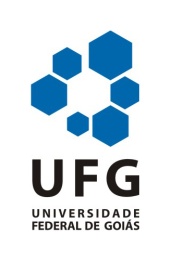 DISCIPLINAS OFERTADASCRÉDC. H.NívelPROFESSOR Utilização de recursos computacionais na análise de dados116M/DEmmanuel Arnhold Formação e Manejo de Pastagem em Solo de Cerrado348M/DAldi Fernandes  Fertilidade do Solo348M/DLeonardo Collier Reprodução assistida animal348M/DMaria Lúcia Alimentos e Alimentação Animal348M/DOzana Zaccaroni Metabolismo Animal348M/DHeloisa Helena Nutrição de Monogástricos348M/DJosé Henrique Nutrição de Aves348M/DJosé Henrique Métodos Experimentais em Nutrição de Ruminantes348M/DVitor  Seminários I116DMarinaldo/Alessandra Seminários II116DMarinaldo/Alessandra Seminários III116DMarinaldo/Alessandra Seminários I116MMarinaldo/Alessandra Seminários II116MMarinaldo/Alessandra2. ESTÁGIO NO CURSOInicial (menos de 1/3 dos créditos de disciplinas concluídos)Intermediário (entre 1/3 e 2/3 dos créditos de disciplinas concluídos)Final (mais de 2/3 dos créditos de disciplinas concluídos) Elaboração de tese/dissertação (parte experimental) Créditos de disciplinas concluídos, aguardando a defesa da tese/dissertação.________________________________Coordenador (a) do Curso